熱縮套管 三色印字機TIN-04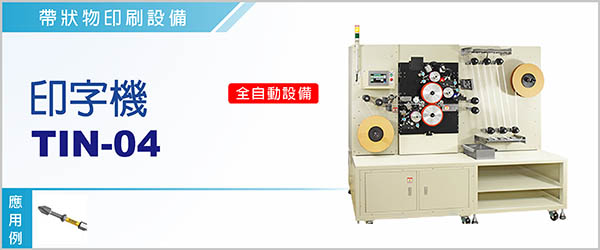 熱縮套管 三色印字機 TIN-04《機種：轉印機 》是專為帶狀材料印刷之設備，採溶劑型油墨印刷，經短暫路徑即可完成雙面、三色印刷。本應用案例是起子頭之熱縮套管標示印刷，料捲之乾燥、供料、收料皆採快速定位裝置，整体張力維持良好，產能每分鐘最高達15M，每台操作僅需0.3個人力。----------------------------------------------------------------------------------------------------------------------------------一次製程完成雙面、三色印刷。料捲之乾燥、供料、收料皆採快速定位裝置，整体張力維持良好。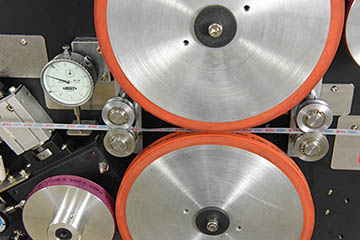 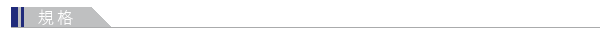 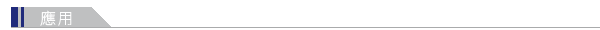 熱縮套管 三色印字機 TIN-04《機種：轉印機 》是專為帶狀材料印刷之設備，採溶劑型油墨印刷，經短暫路徑即可完成雙面、三色印刷。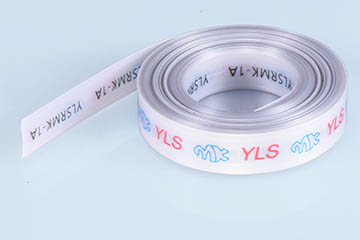 型號 TIN-04素材尺寸範圍a. 捲帶最大直徑φ500,mmb. 套管寬度5~15mm (惰輪為專用)c. 套管最大厚度1mm 機台產能10~15M / min作業人力0.3人 / 台使用塗料  溶劑型油墨尺寸 ( 長x寬x高 )300 * 60 * 210cm機台重量  500Kg電源1φ, AC220V,60HZ使用空壓 4 ~ 6 kg / c㎡ 